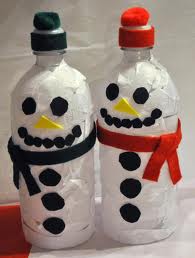 Snow Person ChallengeName:_______________________Grade: ________ 

Teacher: _______________________ 

What makes you unique? ___________________________________________

How does this uniqueness help you? _________________________________________________________________________________________________________________________________Snow Person ChallengeName:_______________________Grade: ________ 

Teacher: _______________________ 

What makes you unique? ___________________________________________

How does this uniqueness help you? _________________________________________________________________________________________________________________________________